Pouk na daljavo – 9. in 10. teden od 18. 5. do 29. 5.  2020Dragi učenci, 	iz družine pihal ali iz družine trobil si boste izbrali eno glasbilo in ga podrobno predstavili.Opis glasbila mi boste posredovali do 25. 5. 2020. To je obvezno, ker bomo s tem zaključili ocenjevanje v tem šolskem letu						 Moj email naslov – zvezda.dimitrova@guest.arnes.si 	Lep pozdrav, Z. DimitrovaRazredUčna snov:  GlasbilaNavodila za delo:6. a6. b» PIHALA IN TROBILA»Spletna stran:Poišči in si oglej glasbila iz družine pihal in iz družine trobil. (lahko poslušaš tudi glasbene primere?)Učbenik:Družina PihalDružina trobilPreberi.Zvezek:Zapiši obarvano snov v zvezek.Naslov:PIHALA so glasbila, ki ustvarjajo zvok tako, da glasbenik pihne zrak v ustnik.  S tem zračni steber v notranjosti glasbila zaniha. Če je nihanje enakomerno zaslišimo ton.Družina pihal:- Pikolo – mala flavta – Najvišje uglašeno pihalo.- Flavta – prečna in blok flavta.- Oboa – ustnik – dvojni trsni jeziček.- Klarinet – ustnik – enojni trsni jeziček.- Angleški rog – ustnik – dvojni trsni jeziček.- Fagot – ustnik – dvojni trsni jeziček – najnižje uglašeno pihalo.- Saksofon – ustnik- enojni trsni jeziček – novejše glasbilo ( pihalo ).Zasedbe pihal:- pihala igrajo v pihalnih orkestrih, pihalnih godbah ter  simfoničnih orkestrih. Saksofon sodi med najpomembnejša jazzovska glasbila.TROBILAso kovinska, cevasta glasbila, ki zvok ali ton proizvajajo tako, da glasbenik z napetih ustnic trobi in napihuje zrak, ki se v glasbilu pretvori v zvok.Družina trobil:- Trobenta –  kotlasti ustnik - najvišje uglašeno trobilo.- Rog  ( Horn ) - lijakasti ustnik.- Pozavna – kotlasti ustnik.- Tuba – Najnižje uglašeno trobilo.Zasedbe trobil:- trobilna godba, simfonični orkester.Poslušaj naslednji primer in odgovori na vprašanja. Poslušaj 2 minuti.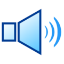 Koračnica iz Aide ( opera Aida ) - G. Verdi - https://www.youtube.comOpiši značaj glasbe.Dinamika (glasnost) skozi skladbo je (obkroži): VSESKOZI ENAKA     SPREMENLJIVATempo skladbe je:   HITER    POČASENRitem skladbe je:    ENAKOMEREN     RAZNOLIKKatero glasbilo  slišiš v ospredju ? ----------------------